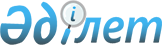 Об утверждении бюджета Амангельдинского сельского округа Есильского района Северо-Казахстанской области на 2024-2026 годыРешение маслихата Есильского района Северо-Казахстанской области от 27 декабря 2023 года № 11/167
      Сноска. Вводится в действие с 01.01.2024 в соответствии с пунктом 6 настоящего решения.
      В соответствии со статьей 9-1, с пунктом 2 статьи 75 Бюджетного кодекса Республики Казахстан, с пунктом 2-7 статьи 6 Закона Республики Казахстан "О местном государственном управлении и самоуправлении в Республике Казахстан", маслихат Есильского района Северо-Казахстанской области РЕШИЛ:
      1. Утвердить бюджет Амангельдинского сельского округа Есильского района Северо-Казахстанской области на 2024-2026 годы согласно приложениям 1, 2, 3 соответственно, в том числе на 2024 год в следующих объемах:
      1) доходы - 48 463 тысяч тенге:
      налоговые поступления - 3 144 тысяч тенге;
      неналоговые поступления - 0 тысяч тенге;
      поступления от продажи основного капитала - 1 548 тысяч тенге;
      поступления трансфертов - 43 771 тысяч тенге;
      2) затраты - 49 945,1 тысяч тенге;
      3) чистое бюджетное кредитование - 0 тысяч тенге:
      бюджетные кредиты - 0 тысяч тенге;
      погашение бюджетных кредитов - 0 тысяч тенге;
      4) сальдо по операциям с финансовыми активами - 0 тысяч тенге:
      приобретение финансовых активов - 0 тысяч тенге;
      поступления от продажи финансовых активов государства - 0 тысяч тенге;
      5) дефицит (профицит) бюджета - - 1 482,1 тысяч тенге;
      6) финансирование дефицита (использование профицита) бюджета - 1 482,1 тысяч тенге:
      поступление займов - 0 тысяч тенге;
      погашение займов - 0 тысяч тенге;
      используемые остатки бюджетных средств - 1 482,1 тысяч тенге.
      Сноска. Пункт 1 в редакции решения маслихата Есильского района Северо-Казахстанской области от 01.03.2024 № 14/203 (вводится в действие с 01.01.2024).


      1-1. Предусмотреть в бюджете Амангельдинского сельского округа на 2024 год расходы за счет свободных остатков бюджетных средств, сложившихся на начало финансового года возврат неиспользованных целевых трансфертов выделенных в 2023 финансовом году из районного бюджета в сумме 1,1 тысяч тенге, согласно приложению 4.
      Сноска. Решение дополнено пунктом 1-1 в соответствии с решением маслихата Есильского района Северо-Казахстанской области от 01.03.2024 № 14/203 (вводится в действие с 01.01.2024).


      1-2. Предусмотреть в бюджете Амангельдинского сельского округа расходы за счет свободных остатков бюджетных средств, сложившихся на начало финансового года, согласно приложению 4.
      Сноска. Решение дополнено пунктом 1-2 в соответствии с решением маслихата Есильского района Северо-Казахстанской области от 01.03.2024 № 14/203 (вводится в действие с 01.01.2024).


      2. Установить, что доходы бюджета Амангельдинского сельского округа на 2024 год формируются в соответствии со статьей 52-1 Бюджетного кодекса Республики Казахстан.
      3. Предусмотреть на 2024 год объемы трансфертов (субвенций), передаваемых из районного бюджета, бюджетам сельских округов в сумме 13 511 тысяч тенге.
      4. Предусмотреть в бюджете Амангельдинского сельского округа Есильского района Северо-Казахстанской области объемы целевых текущих трансфертов выделенных из республиканского бюджета, в том числе:
      на повышение заработной платы отдельных категорий гражданских служащих, работников организаций, содержащих за счет средств государственного бюджета, работников казенных предприятий.
      Распределение указанных целевых трансфертов из республиканского бюджета определяется решением акима Амангельдинского сельского округа Есильского района Северо-Казахстанской области "О реализации решения маслихата Есильского района "Об утверждении бюджета Амангельдинского сельского округа Есильского района Северо-Казахстанской области на 2024-2026 годы".
      5. Предусмотреть в бюджете Амангельдинского сельского округа Есильского района Северо-Казахстанской области объемы целевых текущих трансфертов выделенных из районного бюджета, в том числе:
      на фонд оплаты труда и текущие расходы;
      на освещение улиц в населенном пункте;
      на благоустройство и озеленение населенных пунктов;
      на изготовление и установку скотомогильника в Амангельдинском сельском округе.
      Распределение указанных целевых трансфертов из районного бюджета определяется решением акима Амангельдинского сельского округа Есильского района Северо-Казахстанской области "О реализации решения маслихата Есильского района "Об утверждении бюджета Амангельдинского сельского округа Есильского района Северо-Казахстанской области на 2024-2026 годы.
      Сноска. Пункт 5 в редакции решения маслихата Есильского района Северо-Казахстанской области от 01.03.2024 № 14/203 (вводится в действие с 01.01.2024).


      6. Настоящее решение вводится в действие с 1 января 2024 года. Бюджет Амангельдинского округа Есильского района Северо-Казахстанской области на 2024 год Бюджет Амангельдинского сельского округа Есильского района Северо-Казахстанской области на 2025 год Бюджет Амангельдинского сельского округа Есильского района Северо-Казахстанской области на 2026 год
					© 2012. РГП на ПХВ «Институт законодательства и правовой информации Республики Казахстан» Министерства юстиции Республики Казахстан
				
      Председатель маслихата Есильского района Северо-Казахстанской области 

Е. Туткушев
Приложение 1к решению маслихатаЕсильского районаСеверо-Казахстанской областиот 27 декабря 2023 года № 11/167
Категория
Класс
подкласс
Наименование
Сумма (тысяч тенге)
1) Доходы
41 183
1
Налоговые поступления
3 144
01
Подоходный налог
1 103
2
Индивидуальный подоходный налог
1 103
04
Налоги на собственность
1 977
1
Налог на имущество
92
3
Земельный налог
84
4
Налог на транспортные средства
1 742
5
Единый земельный налог
59
05
Внутренние налоги на товары, работы и услуги
64
3
Поступления за использование природных и других ресурсов
64
3
Поступления от продажи основного капитала
1 548
03
Продажа земли и нематериальных активов
1 548
1
Продажа земли
1 548
4
Поступление трансфертов
36 491
02
Трансферты из вышестоящих органов государственного управления
36 491
3
Трансферты из районного (города областного значения) бюджета
36 491
Функциональная группа
Администратор бюджетных программ
Программа
Наименование
Сумма (тысяч тенге)
2) Затраты
41 183
01
Государственные услуги общего характера
39 421
124
Аппарат акима города районного значения, села, поселка, сельского округа
39 421
001
Услуги по обеспечению деятельности акима города районного значения, села, поселка, сельского округа
39 421
07
Жилищно-коммунальное хозяйство
1 762
124
Аппарат акима города районного значения, села, поселка, сельского округа
1 762
008
Освещение улиц в населенных пунктах
1 200
011
Благоустройство и озеленение населенных пунктов
562
3) Чистое бюджетное кредитование
0
Бюджетные кредиты
0
Погашение бюджетных кредитов
0
4) Сальдо по операциям с финансовыми активами
0
Приобретение финансовых активов
0
Поступления от продажи финансовых активов государства
0
5) Дефицит (профицит) бюджета
0
6) Финансирование дефицита (использование профицита) бюджета
0
7
Поступления займов
0
16
Погашение займов
0
Категория
Класс
подкласс
Наименование
Сумма (тысяч тенге)
8
Используемые остатки бюджетных средств
0
01
Остатки бюджетных средств
0
1
Свободные остатки бюджетных средств
0Приложение 2к решению маслихатаЕсильского районаСеверо-Казахстанской областиот 27 декабря 2023 года № 11/167
Категория
Класс
подкласс
Наименование
Сумма (тысяч тенге)
1) Доходы
43 756
1
Налоговые поступления
3 301
01
Подоходный налог
1 158
2
Индивидуальный подоходный налог
1 158
04
Налоги на собственность
2 014
1
Налог на имущество
97
3
Земельный налог
88
4
Налог на транспортные средства
1 829
5
Единый земельный налог
62
05
Внутренние налоги на товары, работы и услуги
67
3
Поступления за использование природных и других ресурсов
67
3
Поступления от продажи основного капитала
1 946
03
Продажа земли и нематериальных активов
1 946
1
Продажа земли
1 946
4
Поступление трансфертов
38 509
02
Трансферты из вышестоящих органов государственного управления
38 509
3
Трансферты из районного (города областного значения) бюджета
38 509
Функциональная группа
Администратор бюджетных программ
Программа
Наименование
Сумма (тысяч тенге)
2) Затраты
43 756
01
Государственные услуги общего характера
41 915
124
Аппарат акима города районного значения, села, поселка, сельского округа
41 915
001
Услуги по обеспечению деятельности акима города районного значения, села, поселка, сельского округа
41 915
07
Жилищно-коммунальное хозяйство
1 841
124
Аппарат акима города районного значения, села, поселка, сельского округа
1 841
008
Освещение улиц в населенных пунктах
1 254
011
Благоустройство и озеленение населенных пунктов
587
3) Чистое бюджетное кредитование
0
Бюджетные кредиты
0
Погашение бюджетных кредитов
0
4) Сальдо по операциям с финансовыми активами
0
Приобретение финансовых активов
0
Поступления от продажи финансовых активов государства
0
5) Дефицит (профицит) бюджета
0
6) Финансирование дефицита (использование профицита) бюджета
0
7
Поступления займов
0
16
Погашение займов
0
Категория
Класс
подкласс
Наименование
Сумма (тысяч тенге)
8
Используемые остатки бюджетных средств
0
01
Остатки бюджетных средств
0
1
Свободные остатки бюджетных средств
0Приложение 3к решению маслихатаЕсильского районаСеверо-Казахстанской областиот 27 декабря 2023 года № 11/167
Категория
Класс
подкласс
Наименование
Сумма (тысяч тенге)
1) Доходы
215 502
1
Налоговые поступления
3 466
01
Подоходный налог
1 216
2
Индивидуальный подоходный налог
1 216
04
Налоги на собственность
2 179
1
Налог на имущество
101
3
Земельный налог
93
4
Налог на транспортные средства
1 920
5
Единый земельный налог
65
05
Внутренние налоги на товары,работы и услуги
71
3
Поступления за использование природных и других ресурсов
71
3
Поступления от продажи основного капитала
1 946
03
Продажа земли и нематериальных активов
1 946
1
Продажа земли
1 946
4
Поступление трансфертов
210 090
02
Трансферты из вышестоящих органов государственного управления
210 090
3
Трансферты из районного (города областного значения) бюджета
210 090
Функциональная группа
Администратор бюджетных программ
Программа
Наименование
Сумма (тысяч тенге)
2) Затраты
215 502
01
Государственные услуги общего характера
33 598
124
Аппарат акима города районного значения, села, поселка, сельского округа
33 598
001
Услуги по обеспечению деятельности акима города районного значения, села, поселка, сельского округа
33 598
07
Жилищно-коммунальное хозяйство
1 904
124
Аппарат акима города районного значения, села, поселка, сельского округа
1 904
008
Освещение улиц в населенных пунктах
1 297 
011
Благоустройство и озеленение населенных пунктов
607
12
Транспорт и коммуникации
180 000
124
Аппарат акима города районного значения, села, поселка, сельского округа
180 000
057
Реализация мероприятий по социальной и инженерной инфраструктуре в сельских населенных пунктах в рамках проекта "Ауыл – Ел бесігі"
180 000
3) Чистое бюджетное кредитование
0
Бюджетные кредиты
0
Погашение бюджетных кредитов
0
4) Сальдо по операциям с финансовыми активами
0
Приобретение финансовых активов
0
Поступления от продажи финансовых активов государства
0
5) Дефицит (профицит) бюджета
0
6) Финансирование дефицита (использование профицита) бюджета
0
7
Поступления займов
0
16
Погашение займов
0
Категория
Класс
подкласс
Наименование
Сумма (тысяч тенге)
8
Используемые остатки бюджетных средств
0
01
Остатки бюджетных средств
0
1
Свободные остатки бюджетных средств
0